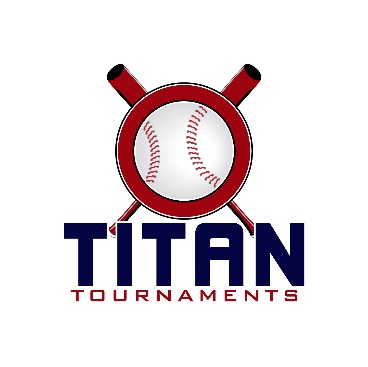 Thanks for playing ball with Titan!Roster and Waiver Forms must be submitted to the onsite director upon arrival and birth certificates must be available on site.Entry Fee: $395Sanction Fee: $35 if unpaid in 2023Admission: $7 Per Spectator Per DayCoaches: 3 Passes Per Team Per DayPlease check out the how much does my team owe document.Format: 2 Seeding Games & Single Elimination Bracket PlayPlease refer to pages 14-15 of our rule book for seeding procedures.
The on deck circle is on your dugout side. If you are uncomfortable with your player being that close to the batter, you may have them warm up further down the dugout, but they must remain on your dugout side.
Headfirst slides are allowed, faking a bunt and pulling back to swing is not allowed.
Runners must make an attempt to avoid contact, but do not have to slide.
Warm Up Pitches – 5 pitches between innings or 1 minute, whichever comes first.
Coaches – one defensive coach is allowed to sit on a bucket or stand directly outside of the dugout for the purpose of calling pitches. Two offensive coaches are allowed, one at third base, one at first base.
Offensive: One offensive timeout is allowed per inning.
Defensive: Three defensive timeouts are allowed during a seven inning game. On the fourth and each additional defensive timeout, the pitcher must be removed from the pitching position for the duration of the game. In the event of extra innings, one defensive timeout per inning is allowed.
An ejection will result in removal from the current game, and an additional one game suspension. Flagrant violations are subject to further suspension at the discretion of the onsite director.American Veterans Park – 204 Carson St, Commerce, GADirector: Allen (770)-895-5094
9U Schedule – Seeding Saturday*All games are 90 minutes finish the inning*American Veterans Park – 204 Carson St, Commerce, GA
9U Schedule – Bracket Sunday*All games are 90 minutes finish the inning*American Veterans Park – 204 Carson St, Commerce, GADirector: Allen (770)-895-5094
11U Schedule – Seeding Saturday*All games are 90 minutes finish the inning*American Veterans Park – 204 Carson St, Commerce, GA
11U Schedule – Bracket Sunday*All games are 90 minutes finish the inning*American Veterans Park – 204 Carson St, Commerce, GADirector: Allen (770)-895-5094
13U Schedule – Saturday Only*All games are 90 minutes finish the inning*American Veterans Park – 204 Carson St, Commerce, GADirector: Allen (770)-895-5094
15U Schedule – Sunday Only*All games are 90 minutes finish the inning*TimeFieldGroupTeamScoreScoreTeam10:15BambinoTitanAtlanta Premier Baseball7-97-9North GA Blaze12:00BambinoTitanMayhem Baseball7-137-13North GA Blaze1:45BambinoTitanMayhem Baseball13-313-3Atlanta Premier Baseball3:30BambinoSpartanMonticello Outlaw’s11-4SM BravesSM Braves5:15BambinoSpartanMonticello Outlaw’s15-5Buford Elite – OrtonBuford Elite – Orton7:00BambinoSpartanSM Braves7-14Buford Elite - OrtonBuford Elite - OrtonTimeFieldGroupTeamScoreScoreTeam9:15BambinoBracketGame 1Titan 2 SeedMayhem Baseball14-614-6Spartan 3 Seed
SM Braves11:00BambinoBracketGame 2Spartan 2 Seed
Buford Elite - Orton11-1811-18Titan 3 SeedAtlanta Premier12:45BambinoBracketGame 3Winner of Game 1Mayhem8-98-9Spartan 1 Seed
Monticello Outlaw’s2:30BambinoBracketGame 4Winner of Game 2Atlanta Premier 11-511-5Titan 1 SeedNorth Ga Blaze4:15BambinoBracketC-ShipWinner of Game 3Monticello Outlaw’s9-8Winner of Game 4Atlanta Premier Winner of Game 4Atlanta Premier TimeFieldGroupTeamScoreScoreTeam8:30BambinoTitanMill Creek – Caldwell9-49-4Habersham Elite8:30PardueTitanGrinders5-05-0Mill Creek10:15PardueTitanGrinders4-74-7Mill Creek – Caldwell12:00PardueTitanHabersham Elite2-20Mill CreekMill Creek1:45PardueSpartanSouth River Mudcats9-10North GA BlazeNorth GA Blaze3:30PardueSpartanSouth River Mudcats2-7MudcatsMudcats5:15PardueSpartanNorth GA Blaze21-4GBA Spiked 9GBA Spiked 97:00PardueSpartanMudcats26-2GBA Spiked 9GBA Spiked 9TimeFieldGroupTeamScoreScoreTeam9:15PardueSilverGame 1Titan 3 SeedMill Creek 6-86-8Spartan 4 Seed
GBA Spiked 911:00PardueSilverGame 2Spartan 3 Seed
SR Mudcats8-28-2Titan 4 SeedHabersham Elite12:45PardueSilverChampionshipWinner of Game 1GBA Spiked 94-64-6Winner of Game 2SR Mudcats 2:30PardueGoldGame 1Titan 1 SeedMill Creek Caldwell12-012-0Spartan 2 Seed
N GA Blaze4:15PardueGoldGame 2Spartan 1 Seed
Mudcats6-56-5Titan 2 SeedGrinders6:00PardueGoldChampionshipWinner of Game 1Mill Creek Caldwell11-1Winner of Game 2Mudcats Winner of Game 2Mudcats TimeFieldGroupTeamScoreScoreTeam10:15GordonSeedingLaces1-51-5Greenheads12:00GordonSeedingVelo Factory – National0-20-2Greenheads1:45GordonSeedingVelo Factory - National15-015-0Laces3:30GordonBracketGame 12 SeedVelo Factory8-33 SeedLaces3 SeedLaces5:15GordonBracketC-ShipWinner of Game 1Velo Factory7-01 SeedGreenheads1 SeedGreenheadsTimeFieldGroupTeamScoreScoreTeam10:15GordonSeedingCoC10-010-0Walton Co. A.S.12:00GordonSeedingCoC11-111-1N GA Daggers1:45GordonSeedingWalton Co. A.S. 0-120-12N GA Daggers3:30GordonBracketGame 12 SeedDaggers 15-33 SeedWalton 3 SeedWalton 5:15GordonBracketC-ShipWinner of Game 1Daggers8-61 SeedCoC1 SeedCoC